NAME; BODUNWA OLUWATOYIN GLADYSDEPARTMENT; PHARMACYMATRIC NUMBER;19/MHS11/041CHEM 102 ASSIGNMENT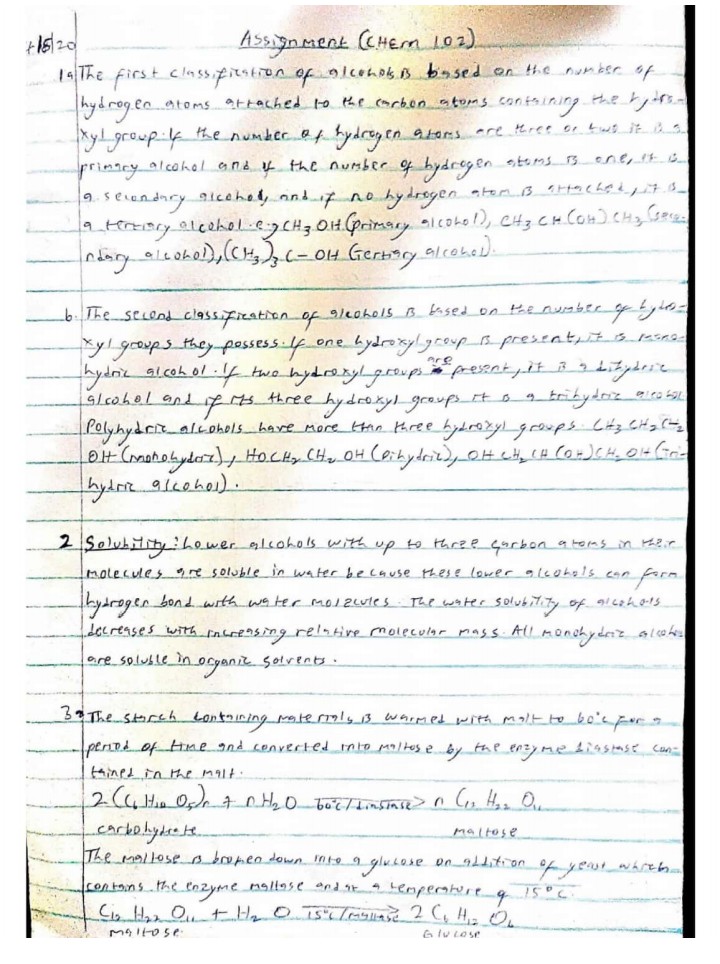 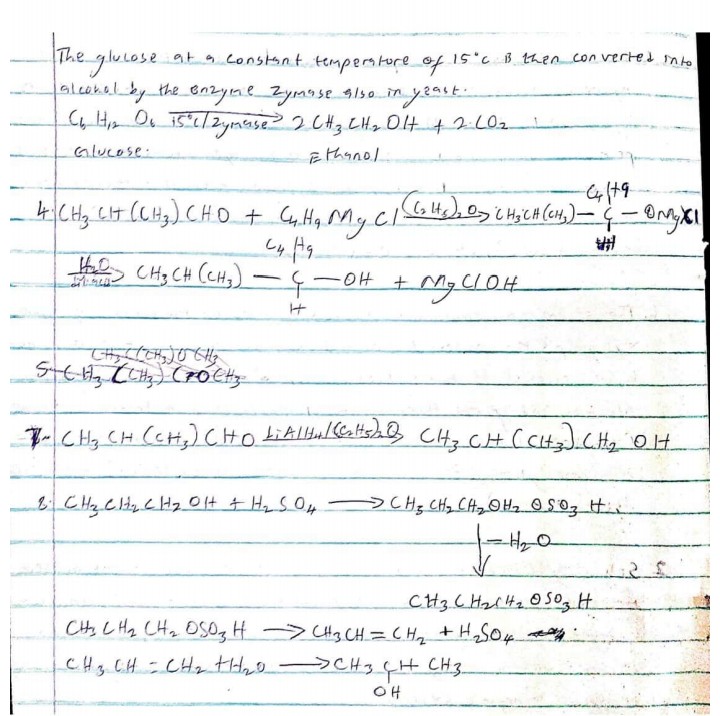 